« 16 » июня   2022  № 1481                            ИЗВЕЩЕНИЕ ПРАВООБЛАДАТЕЛЕЙ ЗЕМЕЛЬНЫХ УЧАСТКОВ О ВОЗМОЖНОМ УСТАНОВЛЕНИИ ПУБЛИЧНОГО СЕРВИТУТА      В соответствие статьи 39.42 Земельного кодекса Российской Федерации и  в связи с поступившим  ходатайством  ООО «Газпром межрегионгаз» от 14.06.2022 г. Администрация Пестяковского  муниципального района Ивановской области информирует о возможном установлении публичного сервитута с целью размещения линейных объектов системы газоснабжения для подключения (технологического присоединения) к сетям инженерно-технического обеспечения (газораспределения):Заинтересованные лица могут ознакомиться с поступившим  ходатайством  об установлении публичного сервитута и прилагаемыми к нему документами  по адресу: Ивановская область, Пестяковский  район, п. Пестяки, ул. Карла Маркса, д.20 (Комитет ИЗОПРИЭ администрации района), в рабочие дни            с 8-00 до 16.00 в течение  30 дней с даты опубликования или обнародования настоящего извещения. Контактный телефон   8 (49346) 2-16-71, а также на официальном сайте Пестяковского муниципального района. Временно исполняющий полномочияГлавы  Пестяковского муниципального района                                      А.Н. ГруздевИсп. Лукина Г.А.    8(493246)  2-16-71№ п/пКадастровый номер земельного участка (квартала)Часть земельного участка площадью( кв.м.)Вид разрешенного использования земельного участкаМестоположение1.37:12:030106:52834Для сельскохозяйственного производстваИвановская область, Пестяковский район, севернее д. Семеново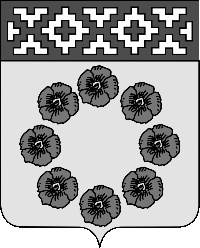 